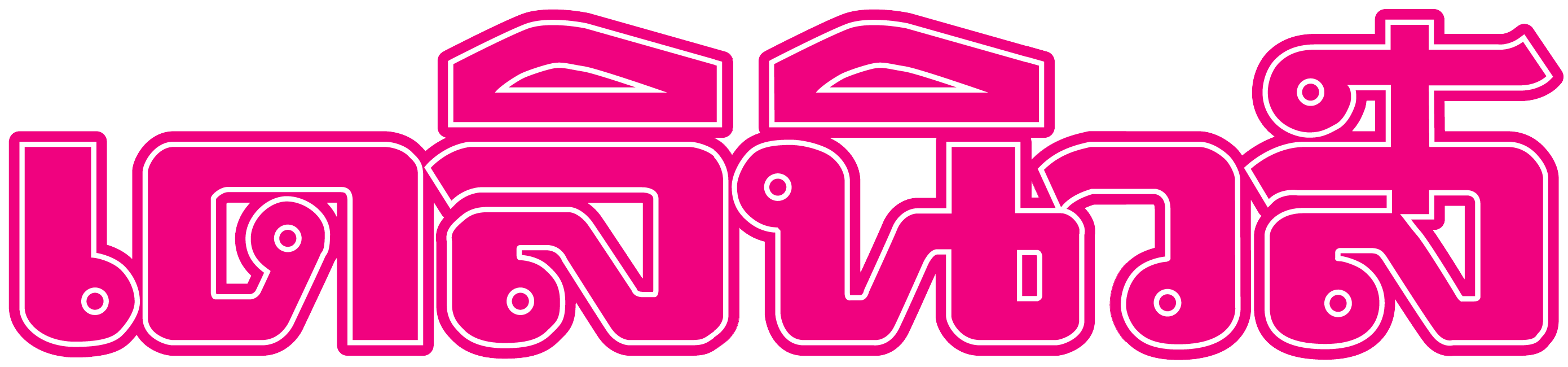 ข่าวประจำวันศุกร์ที่ 13 พฤศจิกายน  2563 หน้าที่ 1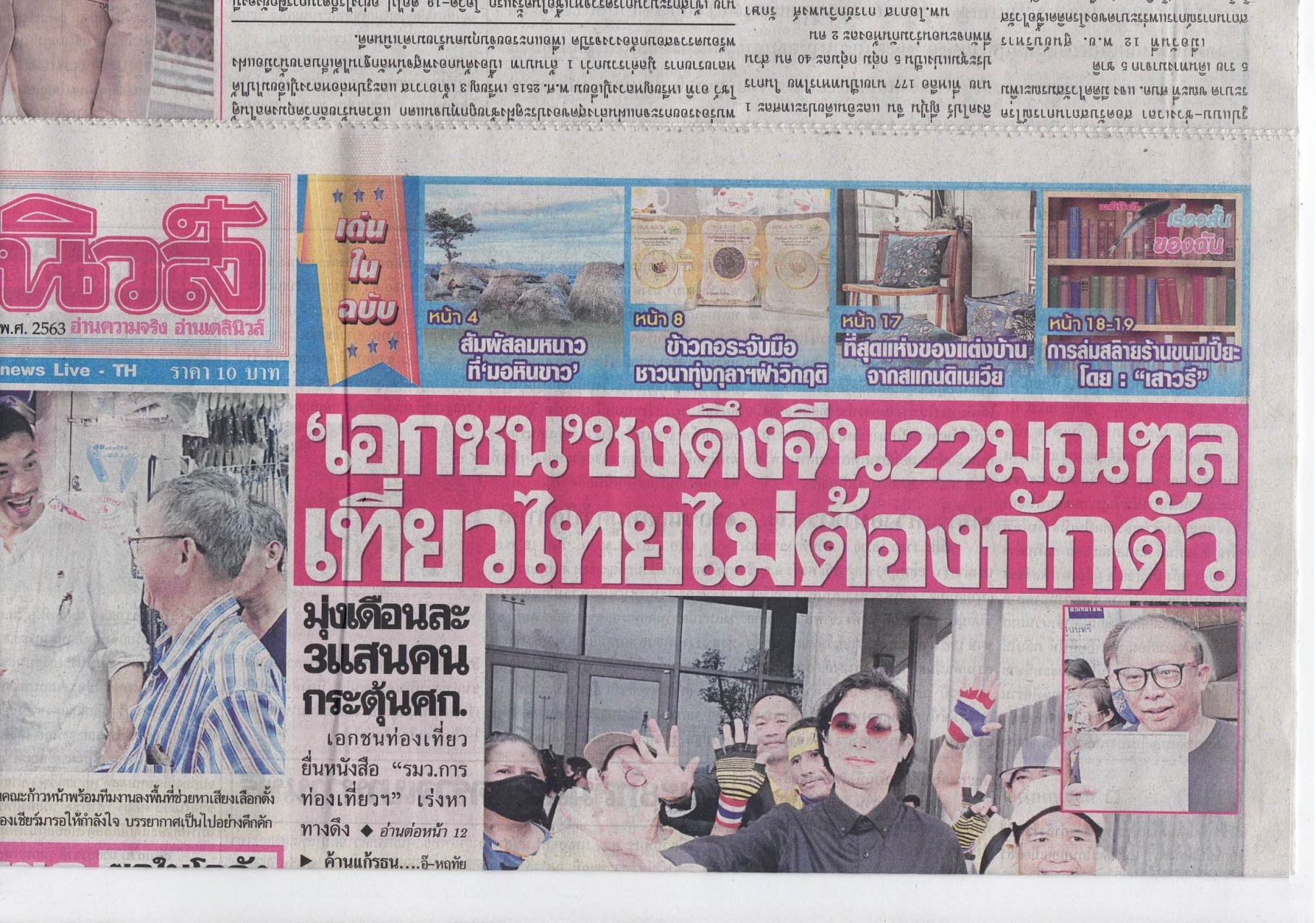 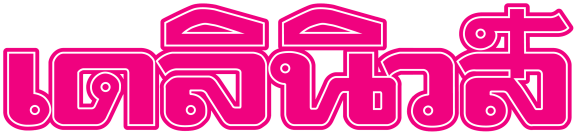 ข่าวประจำวันศุกร์ที่ 13 พฤศจิกายน  2563 หน้าที่ 1 (ต่อหน้า 12)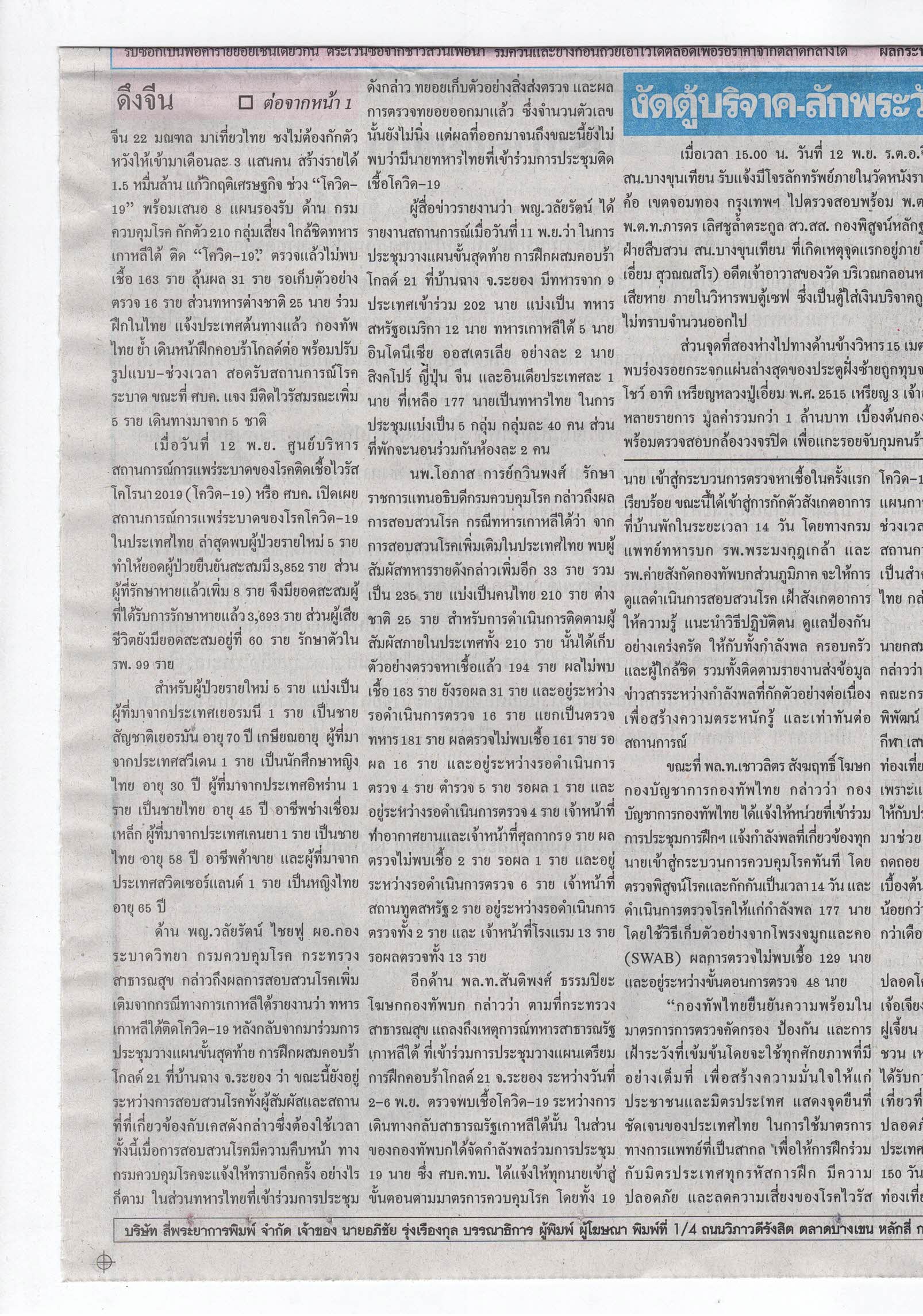 ข่าวประจำวันศุกร์ที่ 13 พฤศจิกายน  2563 หน้าที่ 1 (ต่อหน้า 12)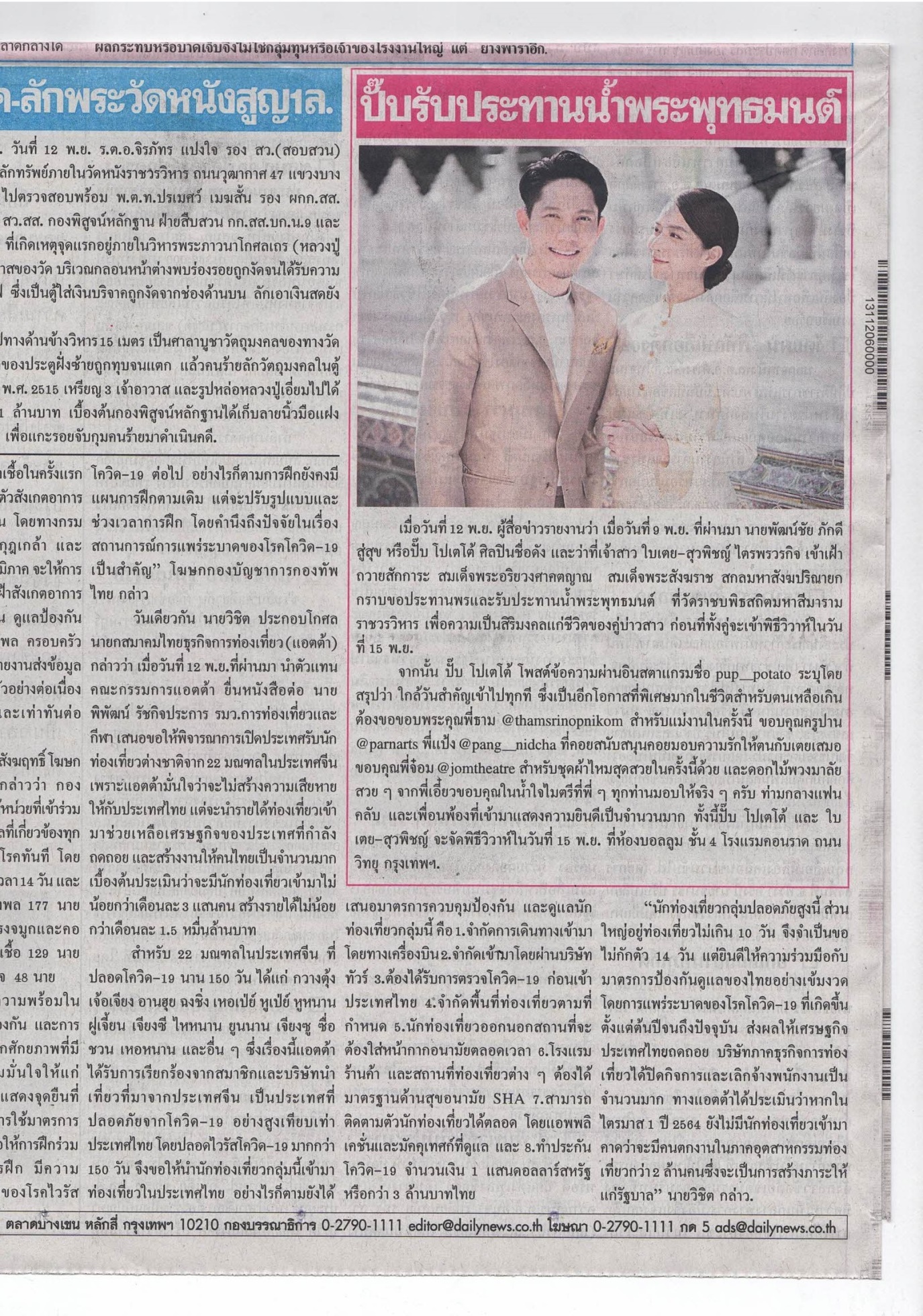 ข่าวประจำวันศุกร์ที่ 13 พฤศจิกายน  2563 หน้าที่ 1 (ต่อหน้า 12)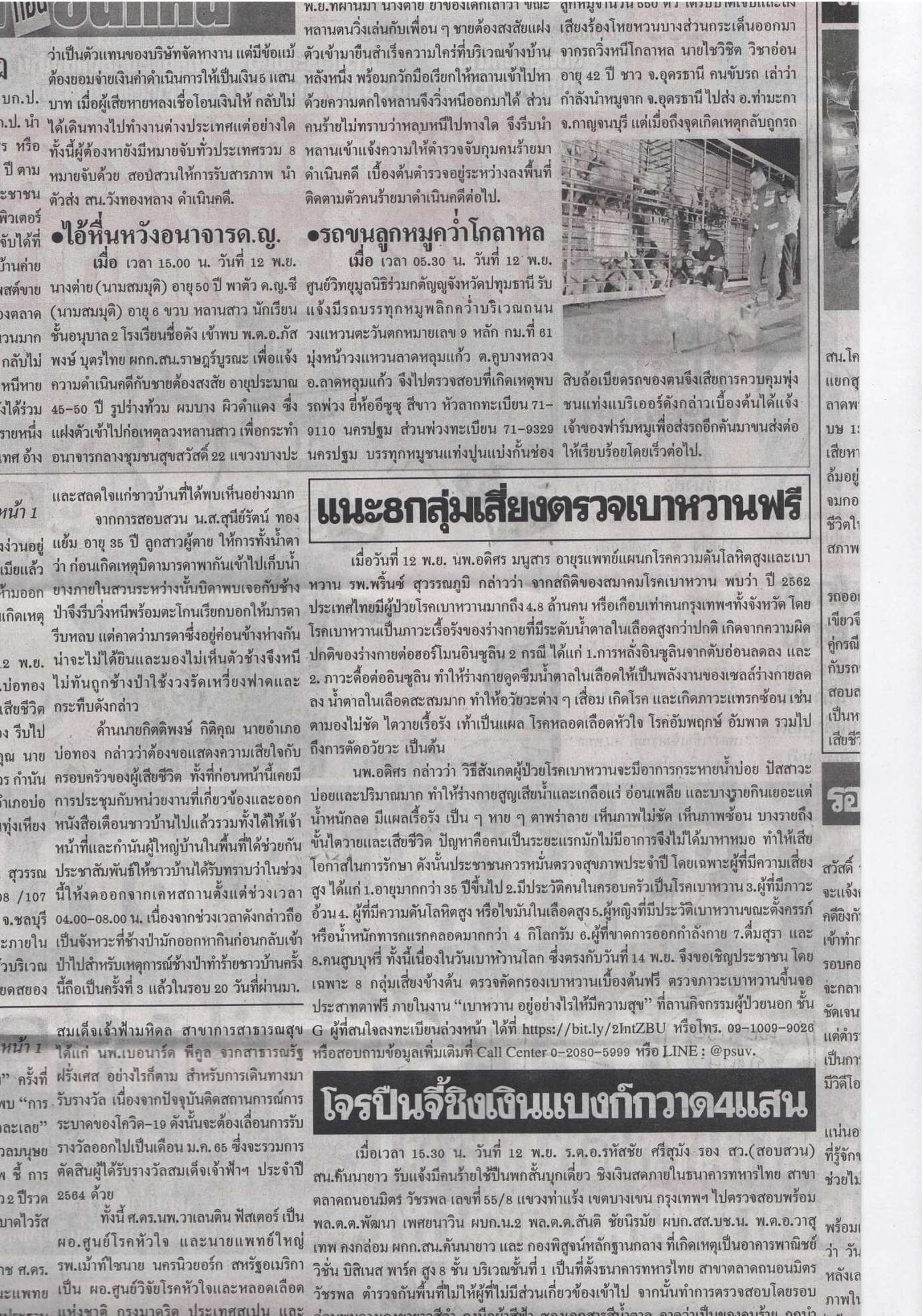 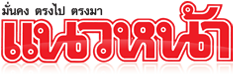 ข่าวประจำวันศุกร์ที่ 13 พฤศจิกายน  2563 หน้าที่ 1 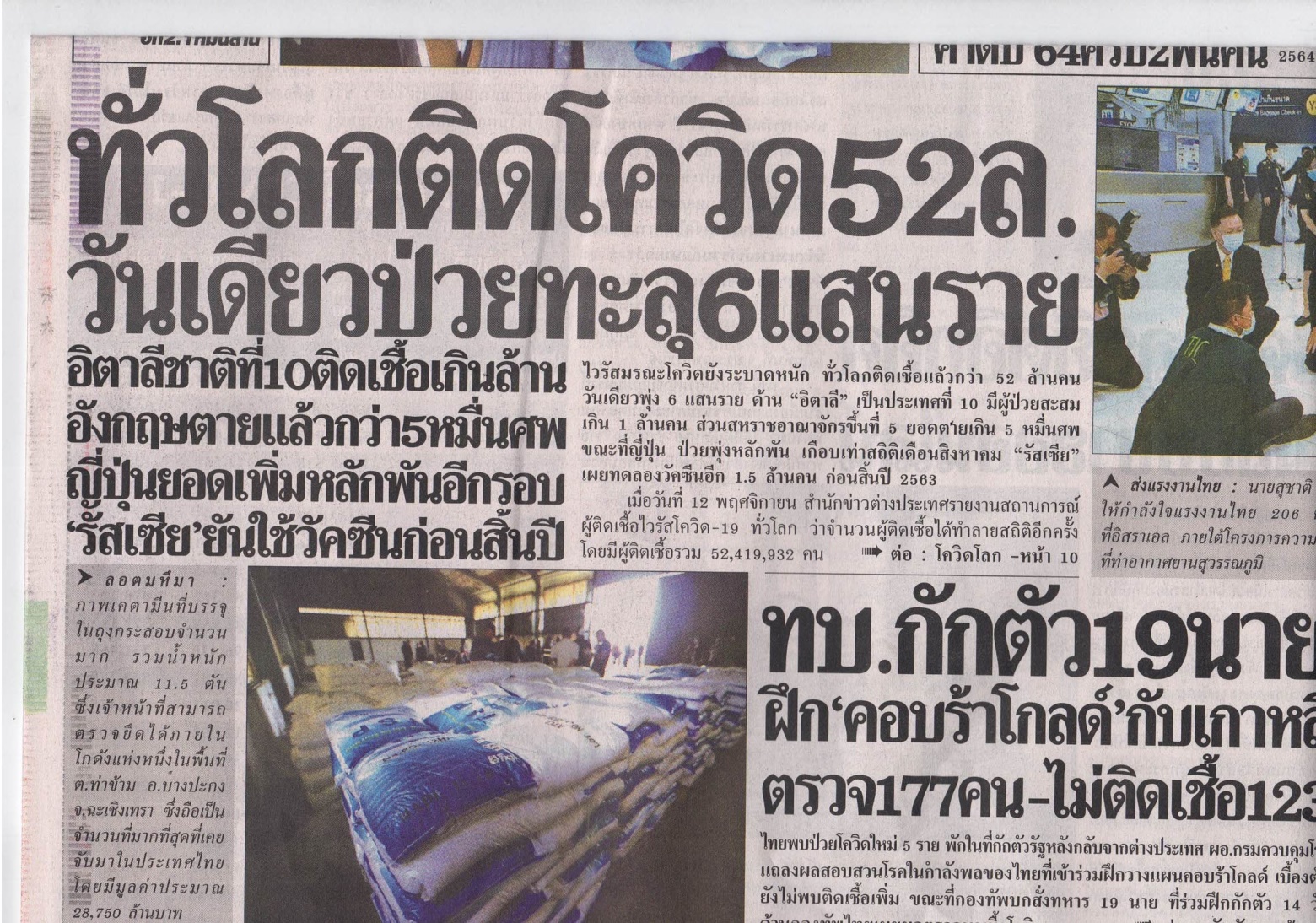 ข่าวประจำวันศุกร์ที่ 13 พฤศจิกายน  2563 หน้าที่ 1 (ต่อหน้า 10)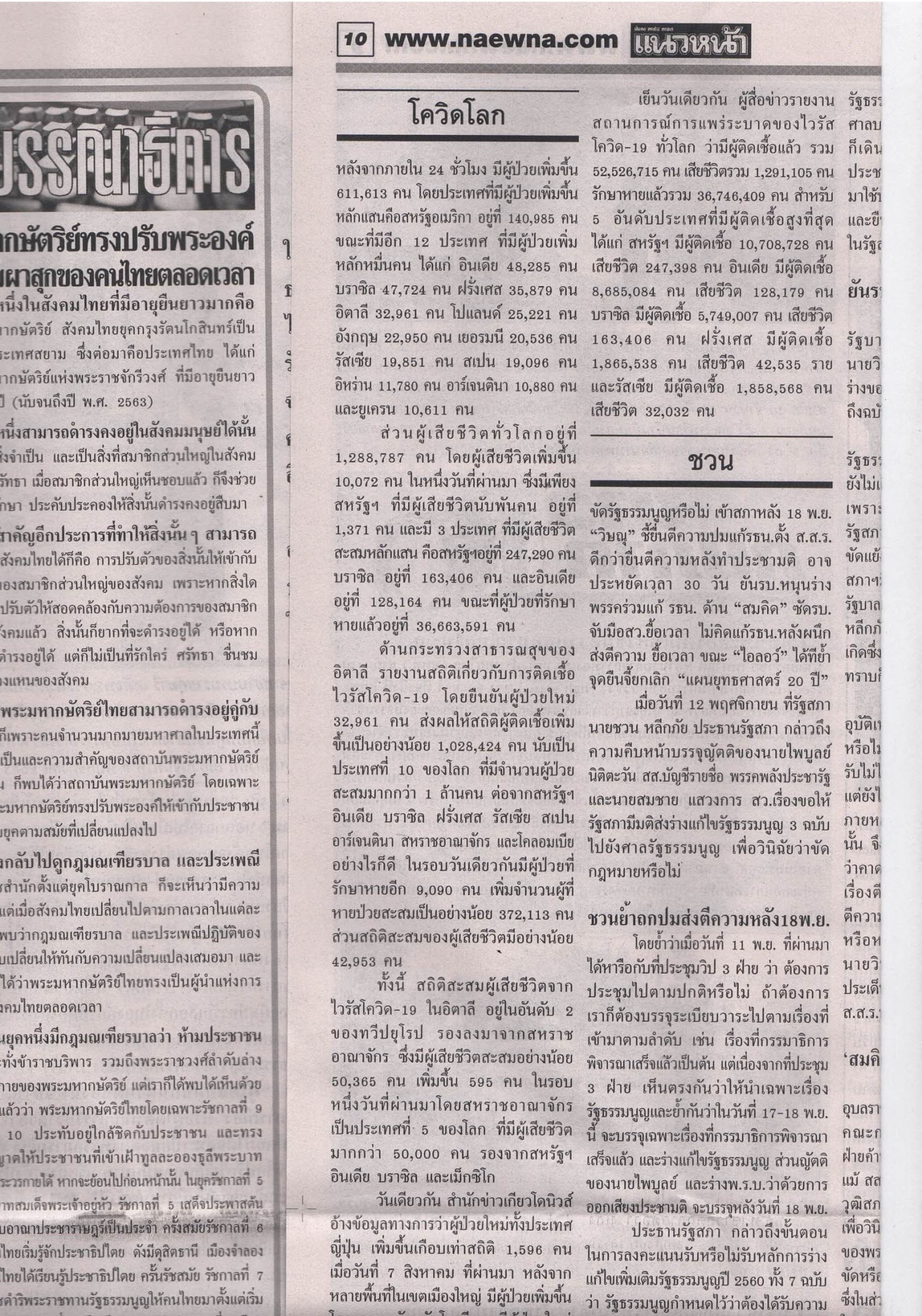 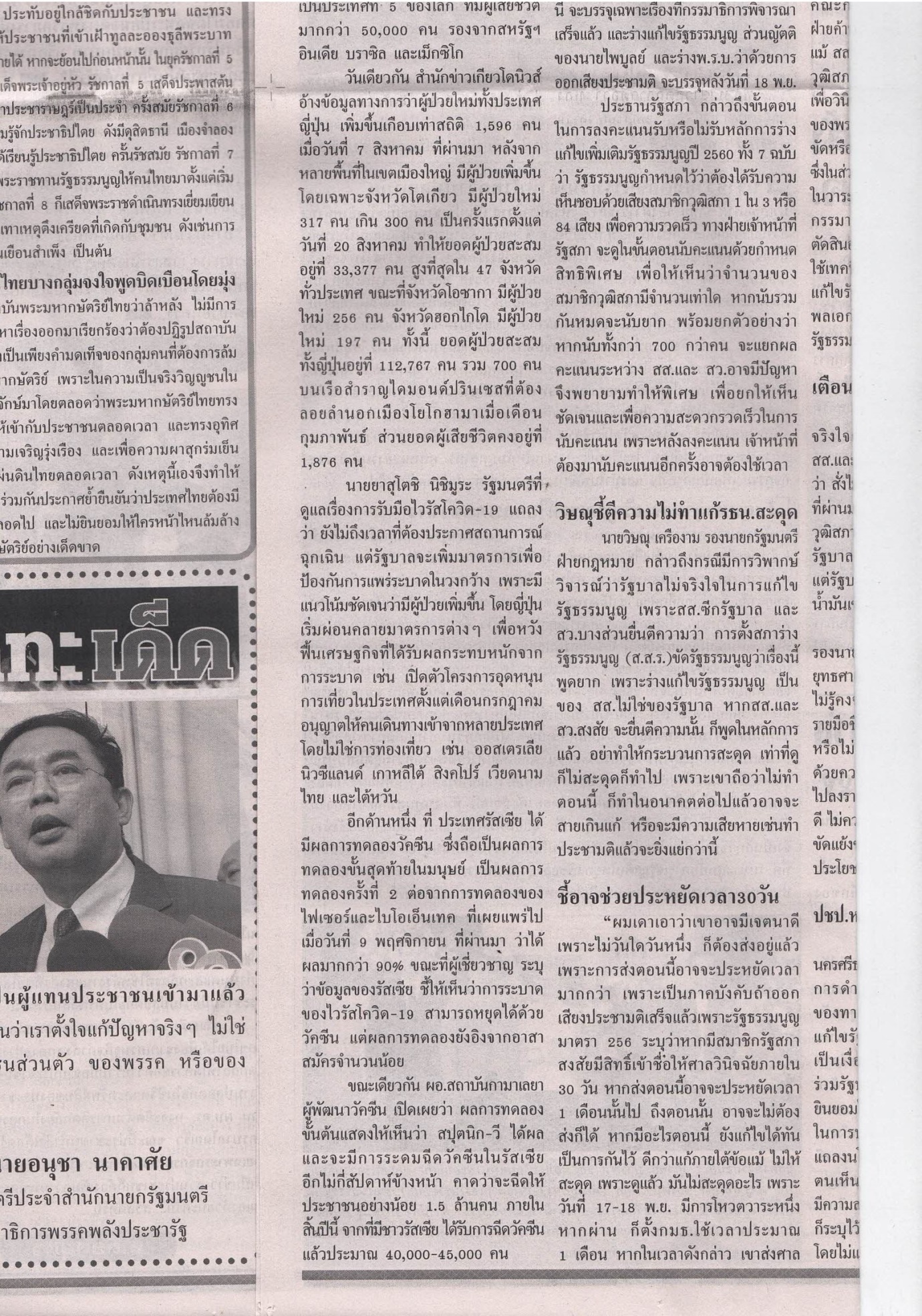 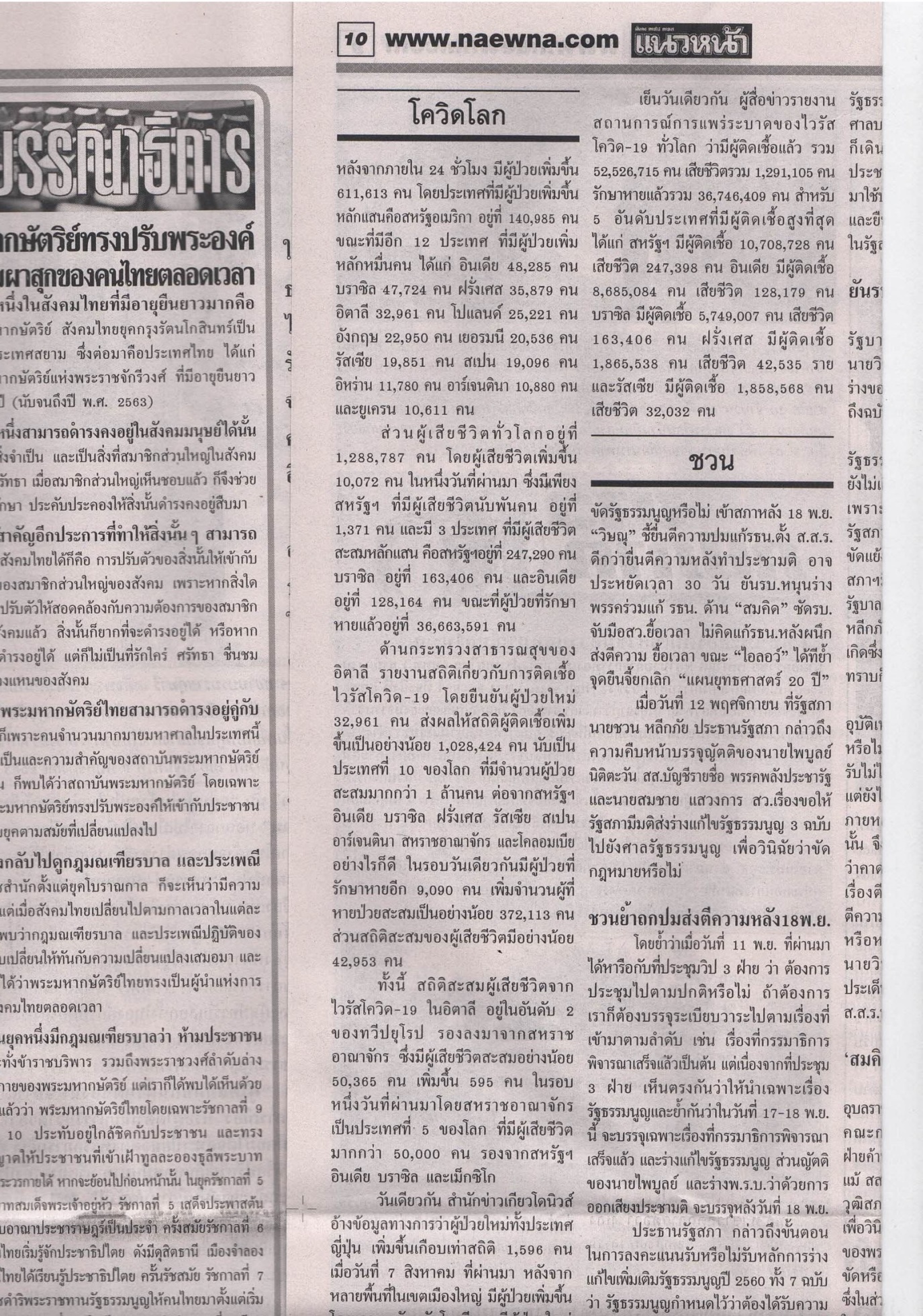 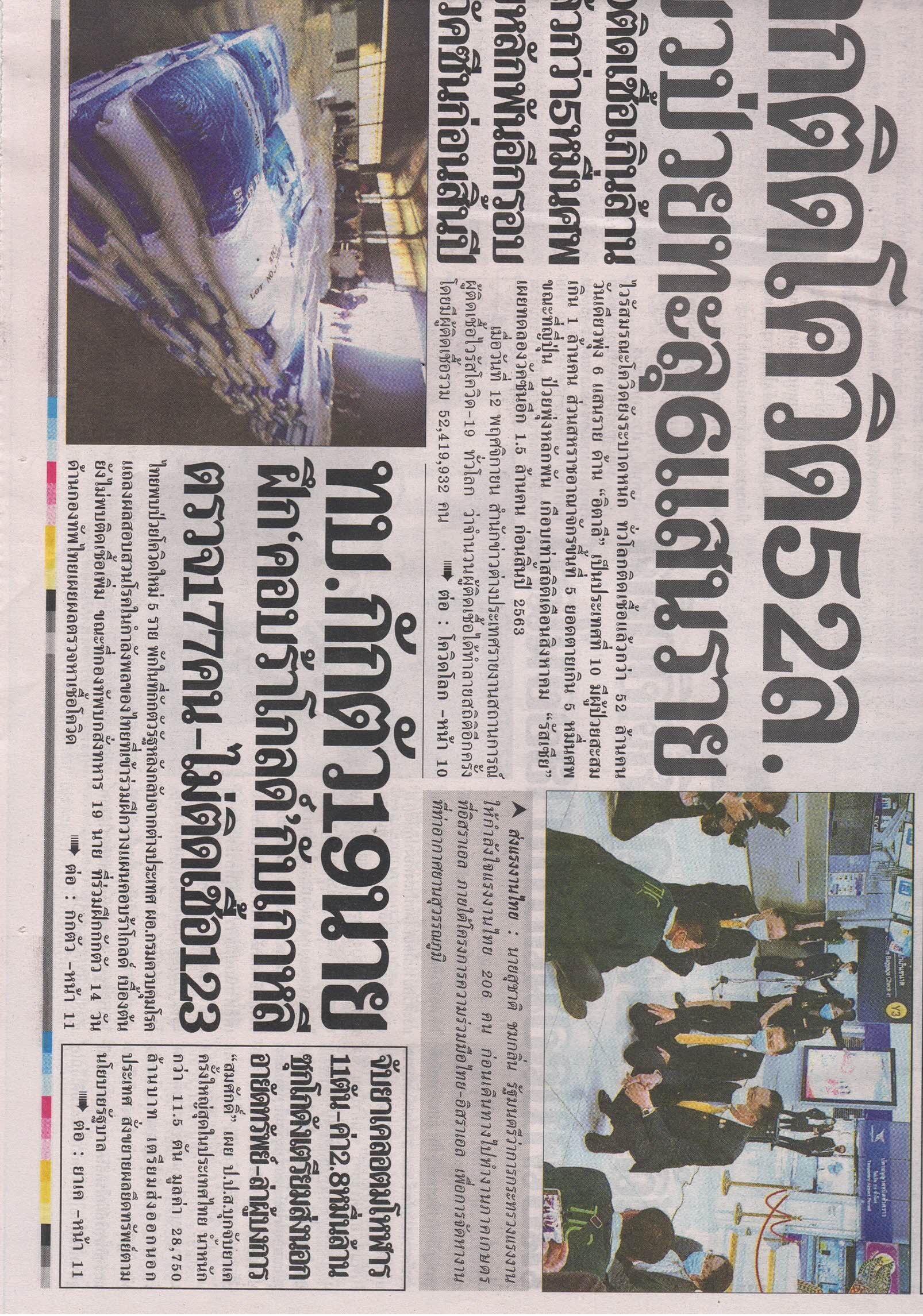 ข่าวประจำวันศุกร์ที่ 13 พฤศจิกายน  2563 หน้าที่ 1ข่าวประจำวันศุกร์ที่ 13 พฤศจิกายน  2563 หน้าที่ 1 (ต่อหน้า 11)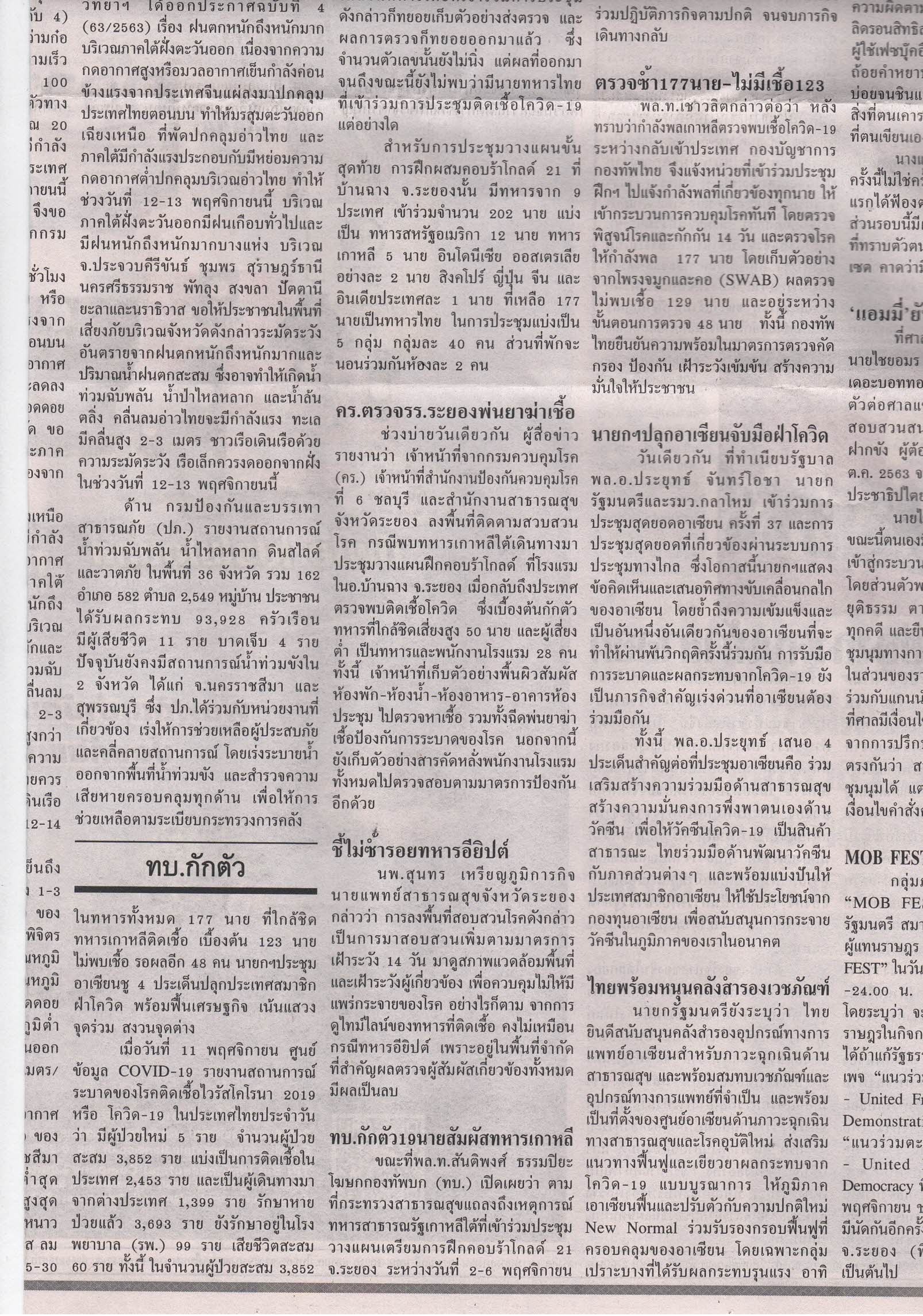 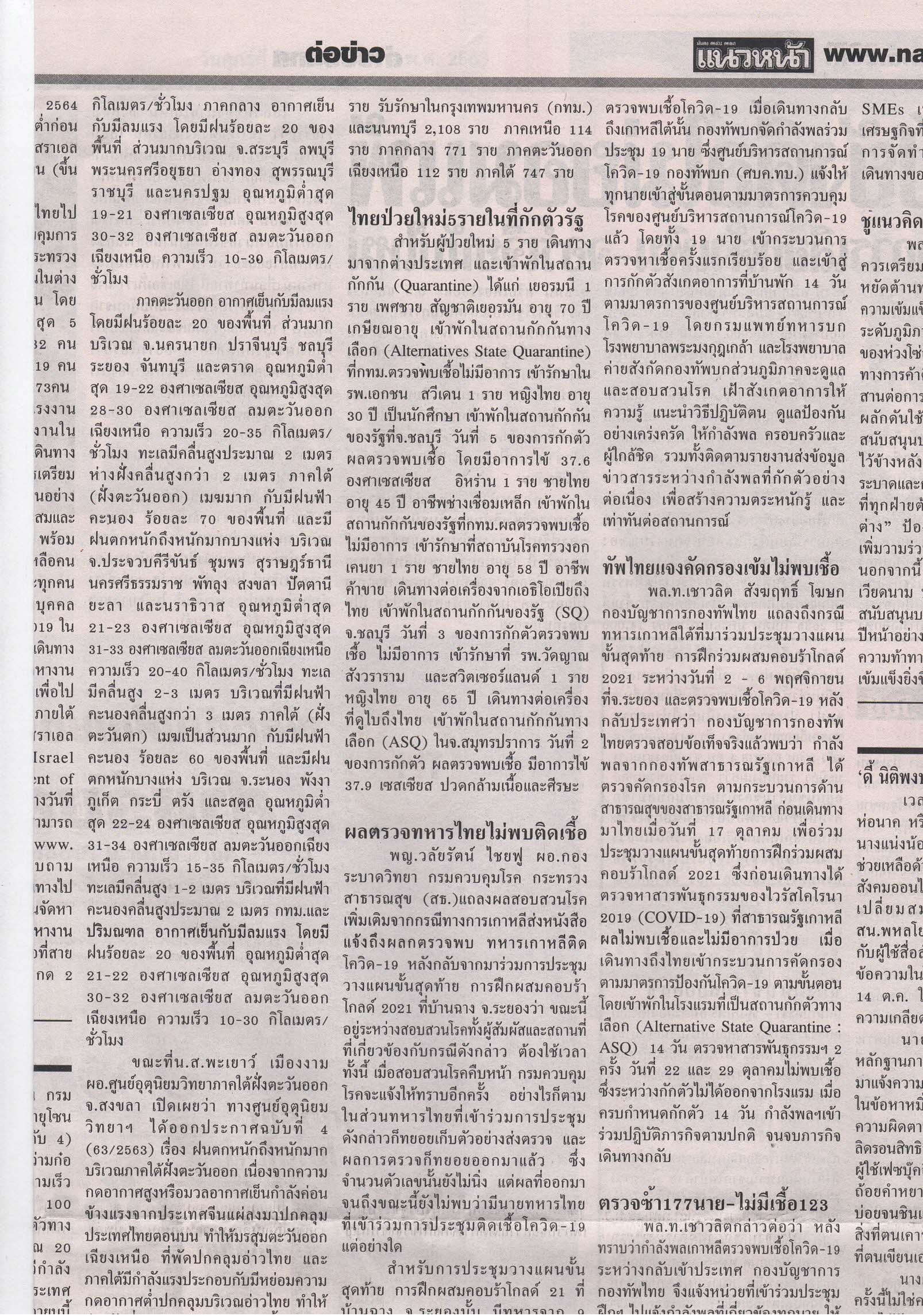 ข่าวประจำวันศุกร์ที่ 13 พฤศจิกายน  2563 หน้าที่ 1 (ต่อหน้า 11)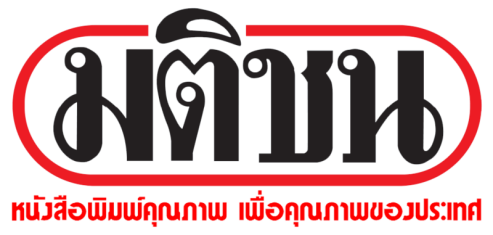 ข่าวประจำวันศุกร์ที่ 13 พฤศจิกายน  2563 หน้าที่ 5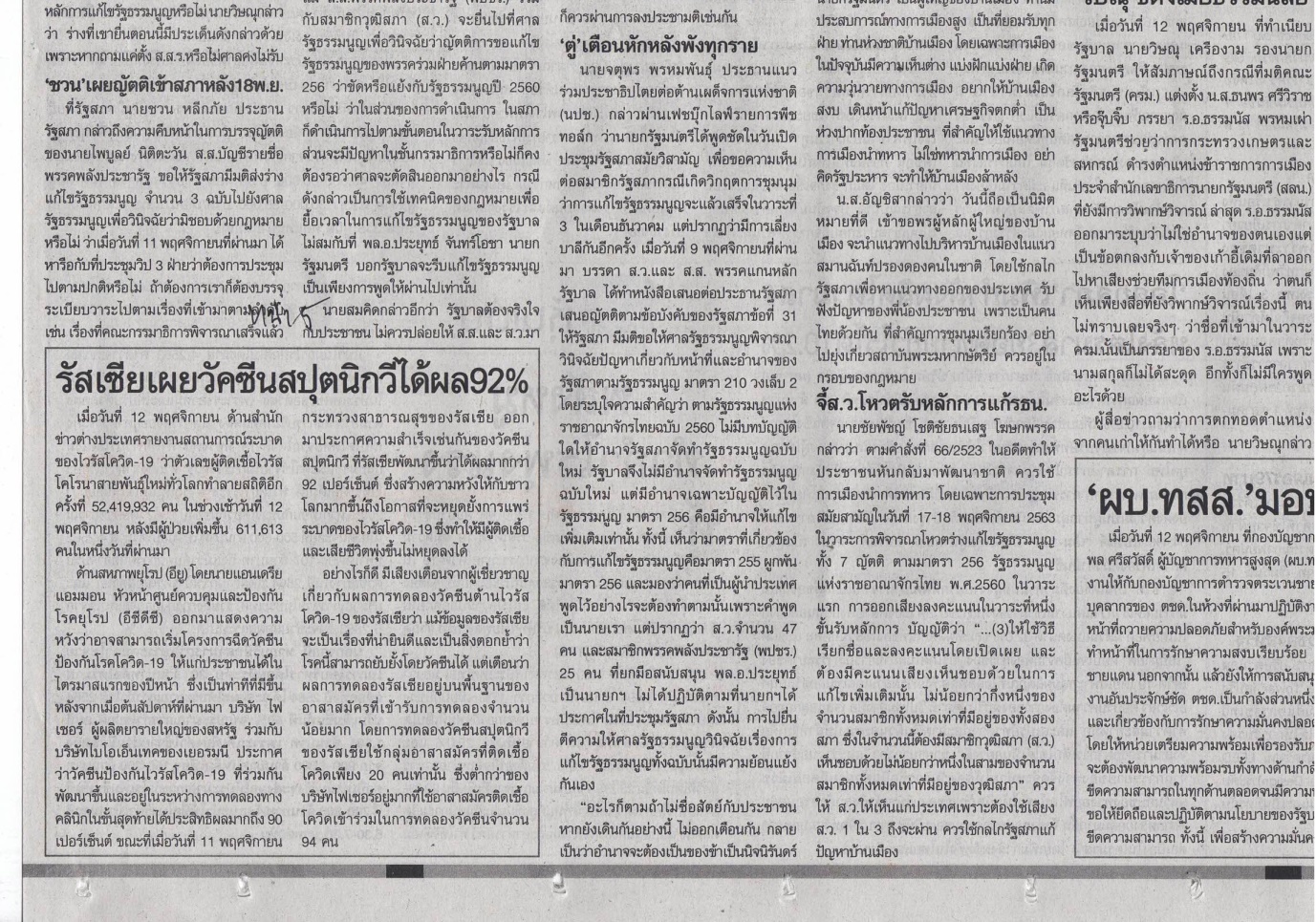 ข่าวประจำวันศุกร์ที่ 13 พฤศจิกายน  2563 หน้าที่ 15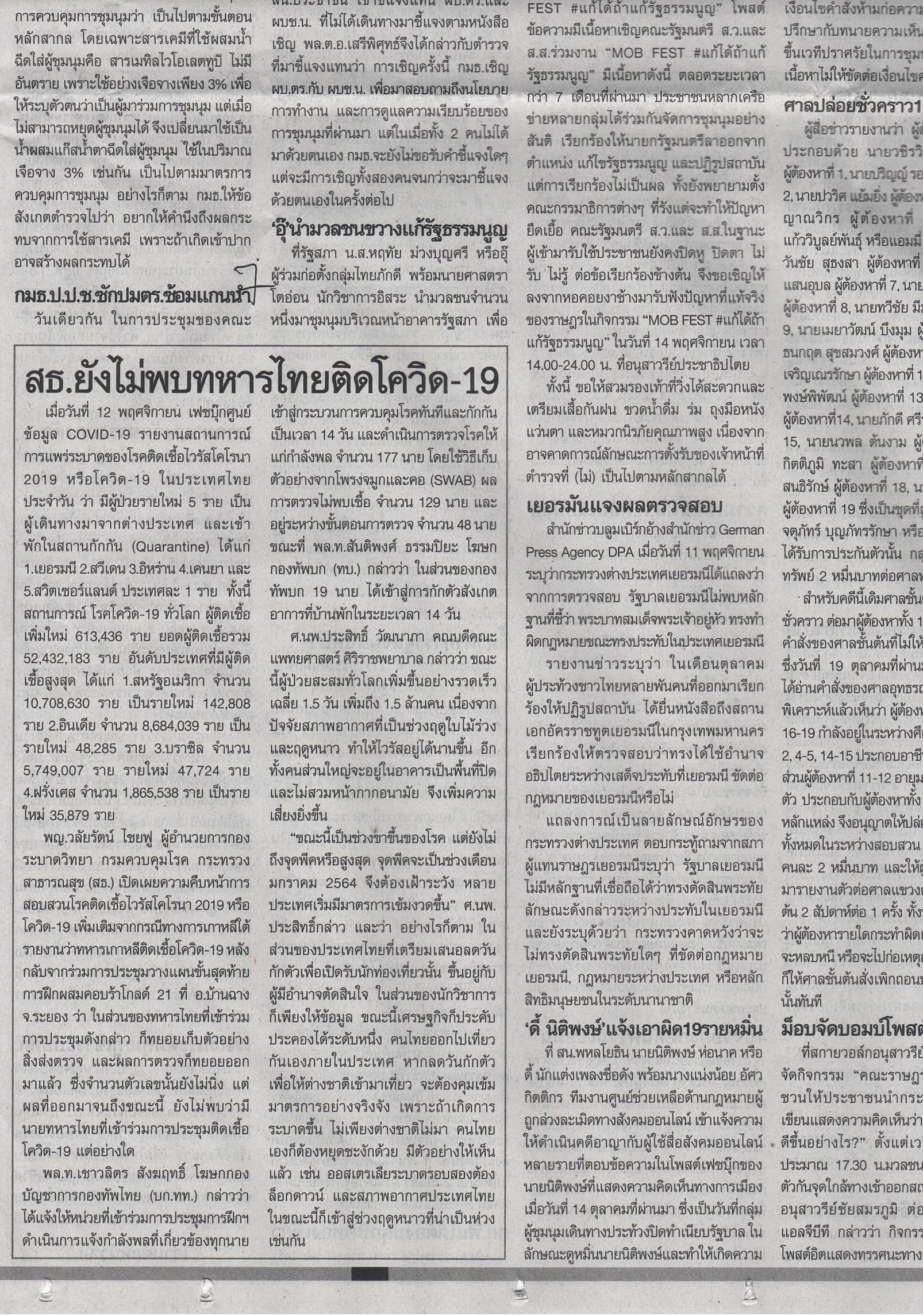 